   БАШҠОРТОСТАН РЕСПУБЛИКАҺЫ                                              АДМИНИСТРАЦИЯ      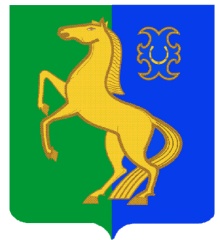             ЙƏРМƏКƏЙ районы                                                               СЕЛЬСКОГО ПОСЕЛЕНИЯ      муниципаль РАЙОНЫның                                                   СТАРОТУРАЕВСКИЙ СЕЛЬСОВЕТ       иҪке турай АУЫЛ СОВЕТЫ                                                      МУНИЦИПАЛЬНОГО РАЙОНА                                 ауыл БИЛƏмƏҺе                                                                 ЕРМЕКЕЕВСКИЙ РАЙОН                    ХАКИМИƏТЕ                                                                  РЕСПУБЛИКИ БАШКОРТОСТАН_____________________________________________________________________________________________           КАРАР	        № 4                            ПОСТАНОВЛЕНИЕ     14 февраль 2022                                                                    14 февраля 2022 г.                                                                        Об организации мероприятий по                                                                        безаварийному пропуску весеннего                                                                                         половодья на территории                                                                        сельского поселения                                                                                                                                                 Старотураевский сельсовет                                                                        муниципального района                                                                        Ермекеевский район в 2022 годуВ целях предотвращения возникновения чрезвычайных ситуаций и уменьшения опасных последствий весеннего половодья, обеспечения защиты населения и объектов экономики сельского поселения Старотураевский сельсовет муниципального района Ермекеевский район,ПОСТАНОВЛЯЮ:1.Утвердить:-прилагаемый план мероприятий по обеспечению безаварийного пропуска весеннего половодья на территории сельского поселения;-состав противопаводковой комиссии  для организации работ в период весеннего паводка:1.Исламова И.А.- глава сельского поселения, председатель комиссии;2.Исламов И.К. -директор ООО «Мир»,зам.председателя комиссии (по согласованию);3.Шафигуллина Л.К. –управляющий делами сельского поселения, секретарь комиссииЧлены комиссии:4.Валиуллин Р.З. – врач общей практики Старотураевской ВА (по согласованию) ;5.Шафиков Р.Я. (по согласованию);6.Каримова А.Т.- директор МОБУ ООШ с. Старотураево (по согласованию);7.Халиуллин Р.М.(по согласованию);8.Давлетшина А.З.- технический работник сельского клуба с.Абдулово         	9.Давлетшин И.А.- (по согласованию);      2. Противопаводковой комиссии в соответствии с утвержденным планом мероприятий:      -обеспечить своевременное осуществление первоочередных противопаводковых  работ;       - принять меры по обеспечению безопасности и своевременному информированию населения о прохождении паводка, по подготовке к возможной эвакуации населения, организации медицинской помощи и устойчивому функционированию систем жизнеобеспечения;          -установить постоянный контроль за состоянием  ограждающих и защитных дамб, накопителей жидких отходов;      - в период прохождения льда и высокого уровня паводковых вод организовать круглосуточное дежурство на  территории сельского поселения.      3.Настоящее постановление вступает  в силу  со дня его  подписания.      4.Данное постановление  обнародовать в течении 7 дней после подписания на информационном стенде в здании администрации сельского поселения Старотураевский сельсовет .      5.Контроль за исполнением настоящего постановления оставляю за собой.Глава сельского поселения                                                      И. А. Исламова                                                                                                                   Приложение №1                                                                                                                    УТВЕРЖДЕНО                                                                                                       Постановлением главысельского поселения Старотураевский сельсовет                                                                                                                   муниципального района	   Ермекеевский район РБ                                                                                                              от «14» февраля  2022 г. № 4ПЛАНмероприятий по обеспечению безаварийного пропуска весеннего половодья на территории сельского поселения Старотураевский сельсовет муниципального районаЕрмекеевский район Республики Башкортостан                 Приложение №2                                                                              к постановлению главы сельского поселения                                                                                                            Старотураевский сельсовет                                                                                                             от 14  февраля 2022 года № 4                  КОМИССИЯ ПО БОРЬБЕ С ВЕСЕННИМ ПОЛОВОДЬЕМУлица Лесная          закрепить     трактор МТЗ-80,ДТ-75,ГАЗ-531.Шафигуллин Р.Б. -ответственный2.Гильфанов А.И.3.Фахртдинов А.А4.Шафигуллин Б.И.5.Кашапов Г.Ш6.Каримов Р.Г.7.Гильфанов М.М.Ул.Коммунистическая        закрепить тракторы  Т-16,  МТЗ-82 ,УАЗ 1.Сибагатуллин Н.Х.- ответственный 2.Галимов Г.К. 3.Бадртдинов М.М. 4.Сибагатов Р.Х. 5.Исламов Т.Т. 6.Исламов А.Т.Улица Девятова  закрепить  трактор Т-16, автомашину КамАЗ , ЮМЗ-61. Ахметов Р.М.- ответственный2. Халиуллин Р.М 3.Гибадуллин Р.Н.4.Ахметзянов Р.З.5.Габрахманов Р.Т.ЦЕНТРАЛЬНЫЙ МОСТ 1.Ахметов Р.М.- ответственный	закрепить трактор ЮМЗ-6 2.Шафиков Р.Я. 3.Валиев И.Б. 4.Мадатов Ф.М.  5.Кадыргулов Н.С 6.Фазуллин Р.Н.МОСТ через речку Улькау закрепить автомашину ГАЗ-531.Бадртдинов М.М. ответственный2.Фахретдинов А.А.3.Сапкулов Р.Г.Улица Зеленая  закрепить МТЗ-80	1.Мухаметгалеев Д.Т. ответственный2.Сапкулов Ф.М.3.Халяфиев Р,А.4.Абдуразаков И.Д.5.Ахметвалиев Р.А.Улица Первомайская        закрепить автомашину УАЗ, трактор МТЗ-801.Сибагатов Р.Р. ответственный2.Шаяхметов И.Ф.3.Шаяхметов Ф.Х.4.Насибуллин И.М. 5.Аглиуллин З.З.6.Ахметзянов А.С.7.Нафиков З.Р.Ул.Садовая  закрепить трактор МТЗ-80 , МТЗ-821.Шакиров С.М.
2.Валиев В.Б.3.Садыков М.М.4.Зарипов Т.З.№№п/п                            Мероприятия    Срокисполнения      исполнители1.Определить основные  направления работы  противопаводковой комиссии, активизировать  работу по подготовке к пропуску льда и половодьядо 10.03    председатель противопаводковой                комиссии2.Определить улицы населенных пунктов,объекты экономики ,материальные ценности, которые могут быть затоплены талыми водами, разработать план  предупредительных и спасательных работ по каждому объекту.до 10.03противопаводковая комиссия,администрация СП 3.Провести инструктаж всех работников,осуществляющих работы, связанные с пропуском льда и половодья.до 10.03администрация СП, противопаводковая  комиссия 4.При угрозе  затопления эвакуировать  население из зон затопления с временным размещением в заранее подготовленных помещениях.в период половодьяадминистрация СП5В период весеннего половодья  противопаводковой комиссии  организовать круглосуточное  дежурство ответственных лицв период половодьяадминистрация СП